BIO DATA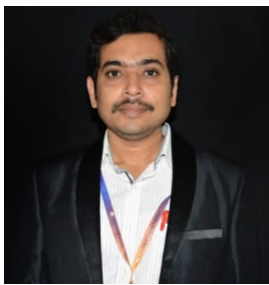 Name: Sabin T TTop of FormEDUCATIONAL QUALIFICATIONSDETAILS OFTEACHING EXPERIENCEAwards and RECOGNITIONSSanctioned of  Rs.5000/- by Karnataka State Council for  Science and Technology for final year students project titled “ Integrated Reliable ICU Booking System for COVID-19” under my guidance.AREAS OF INTERESTPAPERS PUBLISHedPublished a paper entitled “A crime Prediction model for Hotspot Identification” at IJARSCTwith impact factor 6.52.Published a paper entitled “Super Resolution of video by Implicit Semantic Guidance” at IJARSCT with impact factor 6.25.Published a paper entitled “AI based Pilot System for visually impaired people” at IJARSCT with impact factor 6.25.WORKSHOPS ATTENDED & ORGANIZEDWorked as Organizing Committee Member and attended workshop on “Workshop on “Achieving  Problem-Solution Fit and product market fit” 22nd  Aug 2022 at SJCIT, Bangalore.Worked as Organizing Committee Member and attended workshop on “Angel Investment/VC funding opportunity for Early stage Entrepreneurs” 28th  Feb 2022 at SJCIT, Bangalore.Attended a workshop on “Cyber Security And Block Chain Technologies”on 26th-1stApril  2022 at East Point College of Engineering and Technology.Attended a workshop on “Big Data Analytics and Machine Learning” on  5th-9th April  2022 at East Point College of Engineering and TechnologyAttended a workshop on “Unleashing Research Potential: Global Trends and Practices” on  7th-11th March 2023 at GalgotiasUniversity,Noida,Up.Attended a workshop on “AWS cloud computing Tools and Services” on  20th- 24th Sept 2022 at BMS Institute of Technology ,Bangalore Attended online course on “Introduction to Artificial Intelligence” for 6weeks duration by Skill up by Simplilearn.Attended online course on ”Python for beginners” for 6weeks duration by Skill up by Simplilearn.Attended online course on “Quick start your  programmer career with C” for 6weeks duration by Skill up by Simplilearn.PATENTS APPLIED/GRANTEDA Patent on”Using Machine Learning in Industrial control network to improve Cyber security Operations“ has been published on 23rd September 2022.PERSONAL INFORMATIONPlace: Bangalore                                                                                                     Your’s SincerelyDate:	   ( Sabin T T)Sl.NoCourse Branch/SpecializationName of theUniversity/BoardName of the InstituteYear of PassingClass&% Marks1(PhD)CSEVisvesvaraya Technological UniversityPursuing--2MEBio-Informatics(CSE)Bangalore UniversityUVCE2012FC73%3BTechInformation TechnologyCochin University ofScience and TechnologyCEM2006 FC 63%4PUC-HSE  State  BoardRHSS2002FC69%5SSLC-RHSS2000FC 70%Sl.NoFromToName of the InstitutionDesignationSubjects Taught120072008BITIT,HindupurLecturer Computer GraphicsComputer NetworksComputer  Conceptsand C Programming220082014SRSIT,Bangalore Assistant ProfessorDatabase Management Systems Problem Solving using C programsSoftware EngineeringData MiningInformation Systems32014Till DateSJCIT,ChickballapurAssistant Professor Analog and Digital Electronics Introduction to Python programmingScientific Foundation of Health Microcontroller and Embedded SystemsOperating Systems Computer OrganizationDatabase Management Systems Cloud computingSl.No.Theory Subjects of Interest to TeachAreas of Research Interest1DataMining  and Warehousing Computer Architecture and OrganisationSoftware EngineeringDatabase Management Systems Microcontroller and Embedded SystemsOperating Systems Machine LearningDeep LearningDATE OF BIRTH : 23-04-1985AGE:38AGE:38SEX:  MaleHIGHEST QUALIFICATION: MTech(PhD)HIGHEST QUALIFICATION: MTech(PhD)HIGHEST QUALIFICATION: MTech(PhD)HIGHEST QUALIFICATION: MTech(PhD)ADDRESS FORCOMMUNICATION:#3, 2nd Floor, 12th Cross Pipeline Road, MuthurayaswamiLayout Sunkadakatte,Bangalore-560091ADDRESS FORCOMMUNICATION:#3, 2nd Floor, 12th Cross Pipeline Road, MuthurayaswamiLayout Sunkadakatte,Bangalore-560091ADDRESS FORCOMMUNICATION:#3, 2nd Floor, 12th Cross Pipeline Road, MuthurayaswamiLayout Sunkadakatte,Bangalore-560091ADDRESS FORCOMMUNICATION:#3, 2nd Floor, 12th Cross Pipeline Road, MuthurayaswamiLayout Sunkadakatte,Bangalore-560091MOBILE NO:  9886263845BLOOD GROUP: O-veMOBILE NO:  9886263845BLOOD GROUP: O-veEmail Id: sabinsree@gmail.comEmail Id: sabinsree@gmail.com